TRANSFER STUDENT PLAN OF STUDY CSD courses must to be taken in sequence.  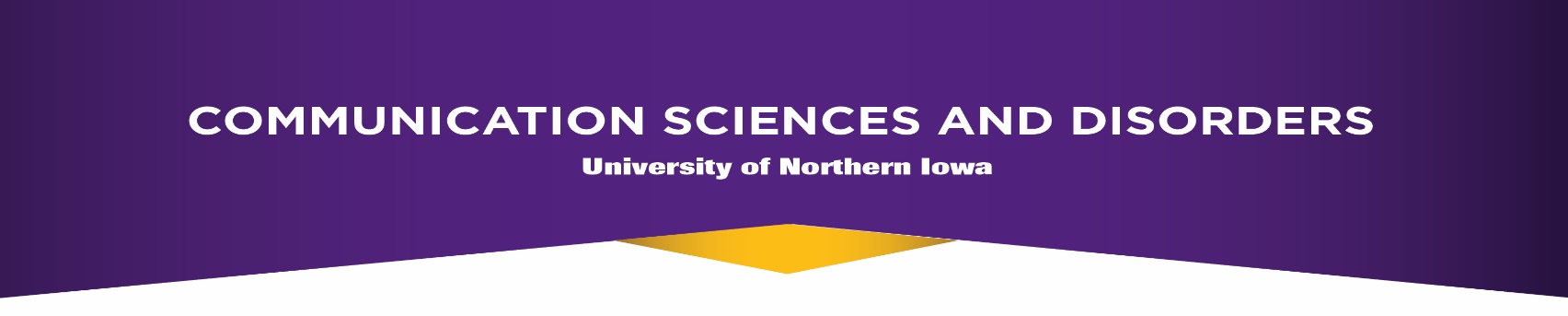 Program recommends students take a course in either Chemistry or Physics to fulfill part of your liberal arts core aswell as courses in biology and social sciences.*Pre-audiology students should consult with advisor for other recommended courses.             Xxxx Course Title- fill additional credits with Liberal Arts Core, Electives, or an Education Endorsement.                      Possible CSD electives:   CSD 4100   Augmentative Communication (3 units)                                                             CSD 4210   Current Problems: Counseling for SLPs (2 units)                                                             CSD 3190   American Sign Language I (3 units)                                                             CSD 3195   American Sign Language II (3 units)                                                             CSD 3196   American Sign Language III (3 units)                                                                                                                                                                Revised 7/2019Junior                         FALL:_______Junior                             SPRING: ______Junior                      SUMMER:______1000  Understanding Com Dis           33100  Lang Acq.: Birth to 5 yrs           3xxxx Course Title                    03260 Hearing Science                         33120  Phonetics                                    3xxxx Course Title                    0Statistics (STAT 1772)                        33135  Anat. & Phys. Of Sp. Mech.       3xxxx Course Title                    0xxxx  Course Title                                 03270  Intro to Audiology                      3                              xxxx  Course Title                                 0xxxx  Course Title                                  0Semester Total                                      9Semester Total                                     12Semester Total                      0To Date Total                                        9To Date Total                                        21To Date Total                        21MUST HAVE A 3.0 GPA TO CONTINUE IN CSD CLASSES AT THIS LEVEL .Senior                         FALL:_______Senior                             SPRING: ______Senior                      SUMMER:______3130 Neuro & Study of Com.             33140 Intro to Neurogenic Dis             3xxxx Course Title                   03200 Lang. of School-Aged Child.    33250 Speech Science                            3xxxx Course Title                   03220 Disorders of Sp. Sounds          33700 Com Dis & Diff Across LifSpn*   3xxxx Course Title                   03650 Clinical Processes                    24150 Developmental Neuro.*                33900  Aural Rehabilitation                 34500 Clinical Practice                           1Semester Total                                  14Semester Total                                      13Semester Total                     0To Date Total                                     35To Date Total                                         48To Date Total                       48